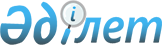 2021 – 2023 жылдарға арналған Жаңадария ауылдық округінің бюджеті туралыҚызылорда облысы Жалағаш аудандық мәслихатының 2020 жылғы 28 желтоқсандағы № 70-8 шешімі. Қызылорда облысының Әділет департаментінде 2021 жылғы 6 қаңтарда № 8053 болып тіркелді.
      “Қазақстан Республикасының Бюджет кодексі” Қазақстан Республикасының 2008 жылғы 4 желтоқсандағы Кодексінің 75-бабының 2-тармағына және “Қазақстан Республикасындағы жергілікті мемлекеттік басқару және өзін-өзі басқару туралы” Қазақстан Республикасының 2001 жылғы 23 қаңтардағы Заңының 6-бабының 2-7-тармағына сәйкес Жалағаш аудандық мәслихаты ШЕШІМ ҚАБЫЛДАДЫ:
      1. 2021 – 2023 жылдарға арналған Жаңадария ауылдық округінің бюджеті осы шешімнің тиісінше 1, 2 және 3-қосымшаларына сәйкес, оның ішінде 2021 жылға мынадай көлемдерде бекітілсін:
      1) кірістер – 45 707 мың теңге, оның ішінде:
      cалықтық түсімдер – 889 мың теңге;
      салықтық емес түсімдер – 0;
      негізгі капиталды сатудан түсетін түсімдер – 0;
      трансферттер түсімдері – 44 818 мың теңге;
      2) шығындар – 46 398 мың теңге;
      3) таза бюджеттік кредиттеу – 0;
      бюджеттік кредиттер – 0;
      бюджеттік кредиттерді өтеу – 0;
      4) қаржы активтерімен операциялар бойынша сальдо – 0;
      қаржы активтерін сатып алу – 0;
      мемлекеттің қаржы активтерін сатудан түсетін түсімдер – 0;
      5) бюджет тапшылығы (профициті) – 0;
      6) бюджет тапшылығын қаржыландыру (профицитін пайдалану) – 0;
      қарыздар түсімі – 0;
      қарыздарды өтеу – 0;
      бюджет қаражатының пайдаланылатын қалдықтары – 691мың теңге.
      Ескерту. 1-тармақ жаңа редакцияда - Қызылорда облысы Жалағаш аудандық мәслихатының 07.12.2021 № 11-8 шешімімен (01.01.2021 бастап қолданысқа енгізіледі).


      2. 2021 жылға арналған Жаңадария ауылдық округінің бюджетін атқару процесінде секвестрлеуге жатпайтын бюджеттік бағдарламалар тізбесі 4-қосымшаға сәйкес бекітілсін.
      3. Осы шешім 2021 жылғы 1 қаңтардан бастап қолданысқа енгізіледі және ресми жариялауға жатады.  2021 жылға арналған Жаңадария ауылдық округінің бюджеті
      Ескерту. 1-қосымша жаңа редакцияда - Қызылорда облысы Жалағаш аудандық мәслихатының 07.12.2021 № 11-8 шешімімен (01.01.2021 бастап қолданысқа енгізіледі). 2022 жылға арналған Жаңадария ауылдық округінің бюджеті 2023 жылға арналған Жаңадария ауылдық округінің бюджеті 2021 жылға арналған Жаңадария ауылдық округі бюджетінің секвестрлеуге жатпайтын бюджеттік бағдарламалар тізбесі
					© 2012. Қазақстан Республикасы Әділет министрлігінің «Қазақстан Республикасының Заңнама және құқықтық ақпарат институты» ШЖҚ РМК
				
      Жалағаш аудандық мәслихатының 70-сессиясының төрағасы 

А. Бекжанов

      Жалағаш аудандық мәслихатының хатшысы 

М. Еспанов
Жалағаш аудандық мәслихатының
2020 жылғы 28 желтоқсандағы
№ 70-8 шешіміне 1-қосымша
Санаты 
Санаты 
Санаты 
Санаты 
Санаты 
Санаты 
Сомасы,
мың теңге
Сыныбы 
Сыныбы 
Сыныбы 
Сыныбы 
Сыныбы 
Сомасы,
мың теңге
Кіші сыныбы
Кіші сыныбы
Кіші сыныбы
Кіші сыныбы
Сомасы,
мың теңге
Атауы
Атауы
Кірістер 
Кірістер 
45707
1
Салықтық түсiмдер
Салықтық түсiмдер
889
04
Меншiкке салынатын салықтар
Меншiкке салынатын салықтар
889
1
1
Мүлiкке салынатын салықтар
Мүлiкке салынатын салықтар
4
3
3
Жер салығы
Жер салығы
28
4
4
Көлiк кұралдарына салынатын салық
Көлiк кұралдарына салынатын салық
857
2
Салықтық емес түсiмдер
Салықтық емес түсiмдер
0
06
Басқа да салықтық емес түсiмдер
Басқа да салықтық емес түсiмдер
0
1
1
Басқа да салықтық емес түсiмдер
Басқа да салықтық емес түсiмдер
0
3
Негізгі капиталды сатудан түсетін түсімдер
Негізгі капиталды сатудан түсетін түсімдер
0
01
Мемлекеттік мекемелерге бекітілген мемлекеттік мүлікті сату
Мемлекеттік мекемелерге бекітілген мемлекеттік мүлікті сату
0
1
Мемлекеттік мекемелерге бекітілген мемлекеттік мүлікті сату
Мемлекеттік мекемелерге бекітілген мемлекеттік мүлікті сату
0
4
Трансферттердің түсімдері
Трансферттердің түсімдері
44818
02
Мемлекеттік басқарудың жоғарғы тұрған органдарынан түсетін трансферттер
Мемлекеттік басқарудың жоғарғы тұрған органдарынан түсетін трансферттер
44818
3
3
Аудандардың (облыстық маңызы бар қаланың) бюджетінен трансферттер
Аудандардың (облыстық маңызы бар қаланың) бюджетінен трансферттер
44818
Функционалдық топ
Функционалдық топ
Функционалдық топ
Функционалдық топ
Функционалдық топ
Сомасы, мың теңге
Сомасы, мың теңге
Бюджеттік бағдарламалардың әкімшісі
Бюджеттік бағдарламалардың әкімшісі
Бюджеттік бағдарламалардың әкімшісі
Бюджеттік бағдарламалардың әкімшісі
Сомасы, мың теңге
Бағдарлама 
Бағдарлама 
Бағдарлама 
Сомасы, мың теңге
Атауы
Сомасы, мың теңге
Шығындар
46398
01
Жалпы сипаттағы мемлекеттiк қызметтер 
24728
1
Мемлекеттік басқарудың жалпы функцияларын орындайтын өкілді, атқарушы және басқа органдар
24728
124
Аудандық маңызы бар қала, ауыл, кент, ауылдық округ әкімінің аппараты 
24728
001
001
Аудандық маңызы бар қала, ауыл, кент, ауылдық округ әкімінің қызметін қамтамасыз ету жөніндегі қызметтер
24728
05
Денсаулық сақтау
45
9
Басқада денсаулық сақтау қызметтері
45
124
Аудандық маңызы бар қала, ауыл, кент, ауылдық округ әкімінің аппараты 
45
002
002
Шұғыл жағдайларда сырқаты ауыр адамдарды дәрігерлік көмек көрсететін ең жақын денсаулық сақтау ұйымына дейін жеткізуді ұйымдастыру
45
7
Тұрғын үй-коммуналдық шаруашылық
5156
3
Елді мекенді абаттандыру
5156
124
Аудандық маңызы бар қала, ауыл, кент, ауылдық округ әкімінің аппараты
5156
008
008
Елді мекендердегі көшелерді жарықтандыру
803
009
009
Елдi мекендердiң санитариясын қамтамасыз ету
309
011
011
Елді мекендерді абаттандыру мен көгалдандыру 
4044
08
Мәдениет, спорт, туризм және ақпараттық кеңістік
13881
1
Мәдениет қызметі
13881
124
Аудандық маңызы бар қала, ауыл, кент, ауылдық округ әкімінің аппараты 
13881
006
006
Жергілікті деңгейде мәдени-демалыс жұмысын қолдау
13881
13
Басқалар 
2588
9
Басқалар
2588
124
Аудандық маңызы бар қала, ауыл, кент, ауылдық округ әкімінің аппараты 
2588
040
040
Өңірлерді дамытудың 2025 жылға дейінгі бағдарламасы шеңберінде өңірлерді экономикалық дамытуға жәрдемдесу бойынша шараларды іске асыруға ауылдық елді мекендерді жайластыруды шешуге арналған іс-шараларды іске асыру
2588
Бюджет тапшылығы (профициті)
0
Бюджет тапшылығын қаржыландыру (профицитін пайдалану)
0
8
Бюджет қаражатының пайдаланылатын қалдықтары
691
1
Бюджет қаражатының бос қалдықтары
691Жалағаш аудандық мәслихатының2020 жылғы 28 желтоқсандағы № 70-8шешіміне 2-қосымша
Санаты 
Санаты 
Санаты 
Санаты 
Сомасы,
мың теңге
Сыныбы 
Сыныбы 
Сыныбы 
Сомасы,
мың теңге
Кіші сыныбы
Кіші сыныбы
Сомасы,
мың теңге
Атауы
Кірістер 
37 821
1
Салықтық түсiмдер
476
01
Табыс салығы
87
2
Жеке табыс салығы
87
04
Меншiкке салынатын салықтар
389
1
Мүлiкке салынатын салықтар
6
3
Жер салығы
30
4
Көлiк кұралдарына салынатын салық
353
2
Салықтық емес түсiмдер
77
06
Басқа да салықтық емес түсiмдер
77
1
Басқа да салықтық емес түсiмдер
77
3
Негізгі капиталды сатудан түсетін түсімдер
0
01
Мемлекеттік мекемелерге бекітілген мемлекеттік мүлікті сату
0
1
Мемлекеттік мекемелерге бекітілген мемлекеттік мүлікті сату
0
4
Трансферттердің түсімдері
37 268
02
Мемлекеттік басқарудың жоғарғы тұрған органдарынан түсетін трансферттер
37 268
3
Аудандардың (облыстық маңызы бар қаланың) бюджетінен трансферттер
37 268
Функционалдық топ
Функционалдық топ
Функционалдық топ
Функционалдық топ
Сомасы, мың теңге
Бюджеттік бағдарламалардың әкімшісі
Бюджеттік бағдарламалардың әкімшісі
Бюджеттік бағдарламалардың әкімшісі
Сомасы, мың теңге
Бағдарлама 
Бағдарлама 
Сомасы, мың теңге
Атауы
Сомасы, мың теңге
Шығындар
37 821
01
Жалпы сипаттағы мемлекеттiк қызметтер 
20 554
124
Аудандық маңызы бар қала, ауыл, кент, ауылдық округ әкімінің аппараты 
20 554
001
Аудандық маңызы бар қала, ауыл, кент, ауылдық округ әкімінің қызметін қамтамасыз ету жөніндегі қызметтер
20 554
05
Денсаулық сақтау
45
124
Аудандық маңызы бар қала, ауыл, кент, ауылдық округ әкімінің аппараты 
45
002
Шұғыл жағдайларда сырқаты ауыр адамдарды дәрігерлік көмек көрсететін ең жақын денсаулық сақтау ұйымына дейін жеткізуді ұйымдастыру
45
7
Тұрғын үй-коммуналдық шаруашылық
1 827
124
Аудандық маңызы бар қала, ауыл, кент, ауылдық округ әкімінің аппараты
1 827
008
Елді мекендердегі көшелерді жарықтандыру
493
009
Елдi мекендердiң санитариясын қамтамасыз ету
278
011
Елді мекендерді абаттандыру мен көгалдандыру 
1056
08
Мәдениет, спорт, туризм және ақпараттық кеңістік
13 195
124
Аудандық маңызы бар қала, ауыл, кент, ауылдық округ әкімінің аппараты 
13 195
006
Жергілікті деңгейде мәдени-демалыс жұмысын қолдау
13 195
13
Басқалар 
2 200
124
Аудандық маңызы бар қала, ауыл, кент, ауылдық округ әкімінің аппараты 
2 200
040
Өңірлерді дамытудың 2025 жылға дейінгі бағдарламасы шеңберінде өңірлерді экономикалық дамытуға жәрдемдесу бойынша шараларды іске асыруға ауылдық елді мекендерді жайластыруды шешуге арналған іс-шараларды іске асыру
2 200
Бюджет тапшылығы (профициті)
0
Бюджет тапшылығын қаржыландыру (профицитін пайдалану)
0
8
Бюджет қаражатының пайдаланылатын қалдықтары
0
1
Бюджет қаражатының бос қалдықтары
0Жалағаш аудандық мәслихатының2020 жылғы 28 желтоқсандағы № 70-8шешіміне 3-қосымша
Санаты 
Санаты 
Санаты 
Санаты 
Сомасы,
мың теңге
Сыныбы 
Сыныбы 
Сыныбы 
Сомасы,
мың теңге
Кіші сыныбы
Кіші сыныбы
Сомасы,
мың теңге
Атауы
Кірістер 
37 821
1
Салықтық түсiмдер
476
01
Табыс салығы
87
2
Жеке табыс салығы
87
04
Меншiкке салынатын салықтар
389
1
Мүлiкке салынатын салықтар
6
3
Жер салығы
30
4
Көлiк кұралдарына салынатын салық
353
2
Салықтық емес түсiмдер
77
06
Басқа да салықтық емес түсiмдер
77
1
Басқа да салықтық емес түсiмдер
77
3
Негізгі капиталды сатудан түсетін түсімдер
0
01
Мемлекеттік мекемелерге бекітілген мемлекеттік мүлікті сату
0
1
Мемлекеттік мекемелерге бекітілген мемлекеттік мүлікті сату
0
4
Трансферттердің түсімдері
37 268
02
Мемлекеттік басқарудың жоғарғы тұрған органдарынан түсетін трансферттер
37 268
3
Аудандардың (облыстық маңызы бар қаланың) бюджетінен трансферттер
37 268
Функционалдық топ
Функционалдық топ
Функционалдық топ
Функционалдық топ
Сомасы, мың теңге
Бюджеттік бағдарламалардың әкімшісі
Бюджеттік бағдарламалардың әкімшісі
Бюджеттік бағдарламалардың әкімшісі
Сомасы, мың теңге
Бағдарлама 
Бағдарлама 
Сомасы, мың теңге
Атауы
Сомасы, мың теңге
Шығындар
37 821
01
Жалпы сипаттағы мемлекеттiк қызметтер 
20 554
124
Аудандық маңызы бар қала, ауыл, кент, ауылдық округ әкімінің аппараты 
20 554
001
Аудандық маңызы бар қала, ауыл, кент, ауылдық округ әкімінің қызметін қамтамасыз ету жөніндегі қызметтер
20 554
05
Денсаулық сақтау
45
124
Аудандық маңызы бар қала, ауыл, кент, ауылдық округ әкімінің аппараты 
45
002
Шұғыл жағдайларда сырқаты ауыр адамдарды дәрігерлік көмек көрсететін ең жақын денсаулық сақтау ұйымына дейін жеткізуді ұйымдастыру
45
7
Тұрғын үй-коммуналдық шаруашылық
1 827
124
Аудандық маңызы бар қала, ауыл, кент, ауылдық округ әкімінің аппараты
1 827
008
Елді мекендердегі көшелерді жарықтандыру
493
009
Елдi мекендердiң санитариясын қамтамасыз ету
278
011
Елді мекендерді абаттандыру мен көгалдандыру 
1056
08
Мәдениет, спорт, туризм және ақпараттық кеңістік
13 195
124
Аудандық маңызы бар қала, ауыл, кент, ауылдық округ әкімінің аппараты 
13 195
006
Жергілікті деңгейде мәдени-демалыс жұмысын қолдау
13 195
13
Басқалар 
2 200
124
Аудандық маңызы бар қала, ауыл, кент, ауылдық округ әкімінің аппараты 
2 200
040
Өңірлерді дамытудың 2025 жылға дейінгі бағдарламасы шеңберінде өңірлерді экономикалық дамытуға жәрдемдесу бойынша шараларды іске асыруға ауылдық елді мекендерді жайластыруды шешуге арналған іс-шараларды іске асыру
2 200
Бюджет тапшылығы (профициті)
0
Бюджет тапшылығын қаржыландыру (профицитін пайдалану)
0
8
Бюджет қаражатының пайдаланылатын қалдықтары
0
1
Бюджет қаражатының бос қалдықтары
0Жалағаш аудандық мәслихатының2020 жылғы 28 желтоқсандағы № 70-8шешіміне 4-қосымша
Атауы
Денсаулық сақтау
Шұғыл жағдайларда сырқаты ауыр адамдарды дәрігерлік көмек көрсететін ең жақын денсаулық сақтау ұйымына дейін жеткізуді ұйымдастыру